                                                                                УТВЕРЖДЕН                                                                                                                                                                                                                Решением АТК МР                                                                                «Магарамкентский район»                                                                                от «21 » декабря 2023 г.ПЛАНработы антитеррористической комиссии  муниципального района   «Магарамкентский  район»  на 2024 год I.Вводная часть        В 2023 году общественно-политическая обстановка на территории муниципального  района «Магарамкентский район» оставалась стабильной, управляемой и контролируемой. Актов террористической направленности не допущено. Зарегистрировано 5 преступление (АППГ-2) террористического характера на территории района.        В условиях проведения Вооруженными Силами РФ специальной военной операции  значительно возросла активность украинских спецслужб по подготовке и совершению на территории России диверсионно-террористических актов. Основными целями их преступных устремлений выступают объекты промышленности, транспорта, энергетики, военные объекты, прежде всего, задействованные в интересах СВО, а также места массового пребывания людей.        Одним из основных источников террористических угроз являласьдеятельность украинских спецслужб и неонацистских формирований, которыми проводилась информационно-пропагандистская кампания, нацеленная на вовлечение российских граждан в подготовку и совершение на территории России диверсионно-террористических актов.        Вовлечение российских и иностранных граждан в террористическую деятельность, по-прежнему, происходило преимущественно в сети «Интернет». Распространение идеологии терроризма и радикальных материалов в большинстве случаев осуществлялось с использованием популярных мессенджеров и социальных сетей «ВКонтакте», «Telegram», а также на платформах, признанных экстремистскими и запрещенными на территории Российской Федерации, таких как «Instagram» и «Facebook». При этом значительно возросло количество интернет-площадок, координируемых с территории Украины и размещающих недостоверные сведения о проведении СВО, а также инспирирующих в субъектах РФ массовые антиобщественные проявления и конфликты в сфере межнациональных и межконфессиональных отношений с целью формирования радикальных настроений в обществе и провоцирования экстремистских проявлений.       Наряду с новыми угрозами сохраняется активность международных террористических организаций по формированию в различных регионах страны законспирированных ячеек, в первую очередь из числа лиц, находящихся либо проживавших ранее на территории Северо-Кавказского федерального округа.       С учетом складывающейся в стране обстановки в 2024 году основные усилия антитеррористической  комиссии  муниципального  района  «Магарамкентский район» требуется сосредоточить на повышении эффективности организационно-управленческой деятельности по исполнению решений Национального антитеррористического комитета, установок председателя НАК и рекомендаций аппарата НАК, предусматривающих принятие дополнительных мер по усилению антитеррористической защищенности  потенциальных объектов террористических посягательств  и активизации профилактической работы по недопущению вовлечения граждан в террористическую деятельность, обеспечив решение муниципальными субъектами противодействия терроризму следующих приоритетных задач:        повышение эффективности использования результатов мониторинга политических, социально-экономических и иных процессов, оказывающих влияние на ситуацию в области противодействия терроризму, для своевременного принятия действенных мер по устранению выявленных причин, условий и обстоятельств формирования террористических угроз;        исключение формального подхода в осуществлении оценки результативности деятельности органов местного самоуправления по профилактике терроризма;        обеспечение надлежащей реализации комплекса организационных мер, направленных на устранение имеющихся недостатков в АТЗ объектов образования, уделив особое внимание местам проведения выборов Президента РФ;        организация деятельности субъектов профилактики по реализации мероприятий нового Комплексного плана противодействия идеологии терроризма в Российской Федерации;        повышение качества индивидуальных профилактических мероприятий с лицами, подверженными воздействию идеологии терроризма и идей неонацизма, либо подпавшими под их влияние, для формирования у них антитеррористического мировоззрения посредством использования наиболее действенных форм и способов профилактики;        совершенствование информационно-пропагандистской работы по противодействию распространению идеологии терроризма, идей неонацизмаи различных деструктивных движений, прежде всего в сети «Интернет»;        организация корректировки программ профессиональной подготовки должностных лиц ОМСУ, а также иных  специалистов, участвующих в профилактике терроризма;        совершенствование методического обеспечения деятельности субъектов противодействия терроризму, прежде всего муниципального уровня, исходя из выявленных недостатков в сфере профилактики терроризма на местах;        усиление контроля за исполнением решений НАК, установок председателя НАК и собственных решений посредством принятия мер по повышению персональной ответственности должностных лиц.        Для надлежащего решения указанных задач АТК МР  и ее аппаратом необходимо осуществить планирование заседаний АТК МР с учетом оперативной обстановки на территории МР, результатов мониторинга и настоящих рекомендаций, а также рассмотреть на заседаниях АТК МР в 2024 году вопросы: Мероприятий по выполнению решений НАК, АТК в РД и АТК МР       В рамках реализации аппаратами АТК МР функции контроля обеспечить непрерывность и действенность мероприятий по своевременному выполнению решений Комитета, установок председателя НАК, рекомендаций аппарата НАК, поручений АТК.        О результатах проводимой работы ежемесячно докладывать председателю АТК МР.      При наличии достаточных оснований осуществлять привлечение к административной ответственности должностных лиц, допустивших неисполнение решений АТК МР.      Сведения о реализации мероприятий настоящих Рекомендаций с аппарата АТК в РД отражать в отчетах о результатах деятельности АТК МР и исполнении Комплексного плана.                     О результатах проводимой работы  докладывать председателю АТК МР. Аппарат антитеррористической комиссии администрации МР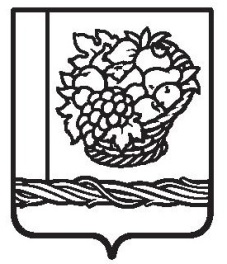 РЕСПУБЛИКА  ДАГЕСТАНАДМИНИСТРАЦИЯ МУНИЦИПАЛЬНОГО  РАЙОНА«МАГАРАМКЕНТСКИЙ  РАЙОН»368780, с.Магарамкент, ул.Гагарина, д. 2              тел.:8(8722) 55-18-00,      e-mail:mkentrayon@e-dag.ru                                                                                                                          «___» _________2023г.                                                                  №______________                                                                                     Председателю Собрания депутатов                                                                          муниципального района                                                                                             «Магарамкентский район»                                                                         Алиярову Н.А.                                                                         Начальнику  3-го отделения отдела                                                              г. Дербент УФСБ России по РД                                   Менафову М.М.                                                                          Начальнику ОМВД России                                                                           по Магарамкентскому району                                                                          полковнику полиции                                                                          Эминову М.М.                                                                          Начальнику  ОНД и ПР14 УНД и                                                                           ПРГУ МЧС России по РД                                                                          подполковнику  вн. службы                                                                          Велимурадову З.Б.                                                                          Начальнику Управления                                                                           образования администрации МР                                                                          Абейдуллаеву У.М.                                                                           Начальнику отдела по делам                                                                            ГО и ЧС администрации МР                                                                                                                                                     Мамедкеримову Э.З.                                                                                                                                                    Директору  МКУК                                                                           «Отдел культуры»                                                                             Селимову Э.Т.                                                                           Директору МКУ «Отдел по делам                                                                                          молодежи и  туризму»                                                                          Бейбутову Ф.Б.                                                                            Директору  МКУ                                                                                  «Информационный центр»                                                                           Закуевой Г.А.                                                                            Директору МКУ «Отдел                                                                                   физической культуры и спорта»                                                                            Шахвеледову Э.А.                   Направляем  проект Плана  работы антитеррористической комиссии  МР «Магарамкентский район»  на 2024 год с учетом рекомендаций аппарата АТК в РД для согласования.            Просим  представить в аппарат АТК администрации МР  Ваши замечания и предложения по проекту Плана до 18 декабря 2023 года.Приложение: на 14 листах.Глава  муниципального района                                                    Ф.З. АхмедовИсп. Гусейнов З.К.55-18-16№п/п  Наименование      мероприятий         (вопросов)       ОснованиеСроки проведения     Исполнители1О совершенствовании деятельности по защите информационного пространства от распространения идеологии терроризма, идей неонацизма и различных деструктивных движений, в том числе путем создания и продвижения антитеррористического контентаРекоменд. аппарата АТК в РД №12-12/203 от 29.11.2023г.ФевральМКУ «Информационный центр»2Об эффективности принимаемых профилактических мер по недопущению участия молодежи в несанкционированных протестных акцияхРекоменд. аппарата АТК в РД №12-12/203 от 29.11.2023г.ФевральМКУ «Отдел по делам молодежи и туризму»3О работе  МКУК «Отдел культуры» по реализации мероприятий «Комплексного плана противодействия идеологии терроризма в Российской Федерации на 2019-2023 годы» в МР «Магарамкентский район» за 2023год Рекоменд. аппарата АТК в РД от 1 декабря 2022 г.      №12-12/192февральМКУК «Отдел культуры»4О состоянии и результативности работы по адаптации, социализации и реабилитации детей, возвращенных из зон боевых действий в Сирии и Ираке с оценкой эффективности принятых мерРекоменд. аппарата АТК в РД №12-12/203 от 29.11.2023г.АпрельОтдел опеки и попечительству5О дополнительных мерах по повышению уровня антитеррористической защищенности потенциальных объектов террористических посягательств, прежде всего, образования Рекоменд. аппарата АТК в РД №12-12/203 от 29.11.2023г.АпрельУправление образования администрации МР6О  мерах по обеспечению общественной безопасности и антитеррористической защищенности потенциальных объектов террористических посягательств и мест массового пребывания людей в период подготовки и проведения майских праздниковРекоменд.  АТК МРАпрельОМВД России по Магарамкентскому району7О ходе  исполнения решений НАК, АТК в РД и АТК МРРекоменд. аппарата  АТК в РД от 28 ноября  2018 г.      № 09-15/46АпрельАппарат АТК администрации МР8О  состоянии деятельности по обеспечению антитеррористической защищенности объектов образования и ММПЛ в преддверии нового учебного года с оценкой эффективности принятых мерРекоменд. аппарата АТК в РД №12-12/203 от 29.11.2023г.АвгустУправление образования администрации МР9Об организации и состоянии деятельности по противодействию идеологии терроризма и идей неонацизма в сфере образования и молодежной среде и мерах по ее совершенствованию в условиях актуальных террористических угрозРекоменд. аппарата АТК в РД №12-12/203 от 29.11.2023г.АвгустУправление образования администрации МР10О результатах деятельности АТК МО в 2024 году, в том числе реализации принятых на их заседаниях решений, а также приоритетных задачах на 2025 годРекоменд. аппарата АТК в РД №12-12/203 от 29.11.2023г.ДекабрьАппарат АТК администрации МР11О  мерах по обеспечению общественной безопасности и антитеррористической защищенности потенциальных объектов террористических посягательств в период подготовки и проведения Новогодних праздничных мероприятийРекоменд. АТК МРДекабрьОМВД России по Магарамкентскому району12О работе МКУ «Отдел физической культуры и спорта» по реализации мероприятий «Комплексного плана противодействия идеологии терроризма в Российской Федерации на 2024-2028 годы» в МР «Магарамкентский район» за 2024 год Рекоменд. аппарата  АТК в РД от 1 декабря 2022 г.     № 12-12/192ДекабрьМКУ «Отдел физической культуры и спорта»1Обеспечить на основе изучения, поступившего из аппарата АТК обзора положительного опыта и характерных недостатков с рекомендациями по совершенствованию работы, устранение причин и условий возникновения в районе террористических угрозОбеспечить на основе изучения, поступившего из аппарата АТК обзора положительного опыта и характерных недостатков с рекомендациями по совершенствованию работы, устранение причин и условий возникновения в районе террористических угрозРекоменд. аппарата АТК в РД №12-12/203 от 29.11.2023г.Февраль-Март Аппарат АТК администрации МРАппарат АТК администрации МР2В рамках мониторинга провести  анализ поступающей информации о причинах и условиях участия граждан по заданию украинских спецслужб и неонацистских формирований в террористической деятельности, в первую очередь, представителей молодежи, разделяющих идеи неонацизма, национализма и различных деструктивных течений, имеющих низкие моральные качества, ведущих маргинальный образ жизни, ранее судимых и готовых зарабатывать любыми доступными способами, не задумываясь о последствиях своих действий. Результаты использовать для выработки мер, направленных на повышение качества содержательного наполнения адресных и индивидуальных мероприятий с учетом произошедших изменений в пропагандистском воздействии противникаВ рамках мониторинга провести  анализ поступающей информации о причинах и условиях участия граждан по заданию украинских спецслужб и неонацистских формирований в террористической деятельности, в первую очередь, представителей молодежи, разделяющих идеи неонацизма, национализма и различных деструктивных течений, имеющих низкие моральные качества, ведущих маргинальный образ жизни, ранее судимых и готовых зарабатывать любыми доступными способами, не задумываясь о последствиях своих действий. Результаты использовать для выработки мер, направленных на повышение качества содержательного наполнения адресных и индивидуальных мероприятий с учетом произошедших изменений в пропагандистском воздействии противникаРекоменд. аппарата АТК в РД №12-12/203 от 29.11.2023г.Июль3- отделение отдела гор. Дербент УФСБ России по РД, ОМВД России по Магарамкентскому району,аппарат АТК администрации МР3- отделение отдела гор. Дербент УФСБ России по РД, ОМВД России по Магарамкентскому району,аппарат АТК администрации МР3Оценить эффективность принимаемых соответствующими муниципальными органами власти профилактических мер, направленных на предупреждение распространения украинскими радикальными структурами идеологии терроризма и идей неонацизма, а также обеспечение профилактическим охватом лиц, склонных к восприятию радикальных идей.Результаты использовать для выработки мер профилактического реагирования в отношении конкретных лиц, в том числе прибывающих из Донецкой, Луганской народных республик, Запорожской, Херсонской областей и УкраиныОценить эффективность принимаемых соответствующими муниципальными органами власти профилактических мер, направленных на предупреждение распространения украинскими радикальными структурами идеологии терроризма и идей неонацизма, а также обеспечение профилактическим охватом лиц, склонных к восприятию радикальных идей.Результаты использовать для выработки мер профилактического реагирования в отношении конкретных лиц, в том числе прибывающих из Донецкой, Луганской народных республик, Запорожской, Херсонской областей и УкраиныРекоменд. аппарата АТК в РД №12-12/203 от 29.11.2023г. Февраль3- отделение отдела гор. Дербент УФСБ России по РД, ОМВД России по Магарамкентскому району,аппарат АТК администрации МР3- отделение отдела гор. Дербент УФСБ России по РД, ОМВД России по Магарамкентскому району,аппарат АТК администрации МР4В рамках координации деятельности в сфере АТЗ ПОТП  обеспечить реализацию  дополнительных мер, направленных повышения уровня готовности персонала и сотрудников охраны объектов к реагированию на угрозы совершения террористических актов посредством осуществления на местах своевременной отработки порядка их действий на практике и проведения регулярных инструктажей, занятий и тренировок. Заслушать на заседаниях АТК МО должностных лиц и руководителей хозяйствующих субъектов, допустивших формализм в указанной работе.В рамках координации деятельности в сфере АТЗ ПОТП  обеспечить реализацию  дополнительных мер, направленных повышения уровня готовности персонала и сотрудников охраны объектов к реагированию на угрозы совершения террористических актов посредством осуществления на местах своевременной отработки порядка их действий на практике и проведения регулярных инструктажей, занятий и тренировок. Заслушать на заседаниях АТК МО должностных лиц и руководителей хозяйствующих субъектов, допустивших формализм в указанной работе.Рекоменд. аппарата АТК в РД №12-12/203 от 29.11.2023г.МартАппарат АТК администрации МР  и Управление образования администрации МРАппарат АТК администрации МР  и Управление образования администрации МР5. В рамках координации деятельности субъектов по противодействию идеологии терроризма:5.1. В целях совершенствования организации работы по противодействию идеологии терроризма:5. В рамках координации деятельности субъектов по противодействию идеологии терроризма:5.1. В целях совершенствования организации работы по противодействию идеологии терроризма:5. В рамках координации деятельности субъектов по противодействию идеологии терроризма:5.1. В целях совершенствования организации работы по противодействию идеологии терроризма:5. В рамках координации деятельности субъектов по противодействию идеологии терроризма:5.1. В целях совершенствования организации работы по противодействию идеологии терроризма:5. В рамках координации деятельности субъектов по противодействию идеологии терроризма:5.1. В целях совершенствования организации работы по противодействию идеологии терроризма:5. В рамках координации деятельности субъектов по противодействию идеологии терроризма:5.1. В целях совершенствования организации работы по противодействию идеологии терроризма:5. В рамках координации деятельности субъектов по противодействию идеологии терроризма:5.1. В целях совершенствования организации работы по противодействию идеологии терроризма:5.1.15.1.1Организовать анализ качества реализации установок председателя НАК по повышению эффективности проводимой в образовательных  учреждениях профилактической работы, в ходе,  которого изучить материалы, направленные  управлением образования администрации муниципального  района  в подведомственные учреждения  в части конкретизации задач, предусмотренных установками.Осуществить выезды на места для ознакомления с результатами выполнения установок председателя НАК.Обеспечить  принятие мер по устранению выявленных недостатков и использованию имеющихся резервов.Рекоменд. аппарата АТК в РД №12-12/203 от 29.11.2023г.ЯнварьМартМайЯнварьМартМайАппарат АТК администрации МР  и Управление образования администрации МР5.1.25.1.2Изучить  практику участия некоммерческих организаций  в деятельности по противодействию идеологии терроризма, по результатам которого определить (июнь, при необходимости) порядок задействования их потенциала при организации и проведении общепрофилактических, адресных, индивидуальных и информационно-пропагандистских мероприятийРекоменд. аппарата АТК в РД №12-12/203 от 29.11.2023г.МартМартАппарат АТК администрации МР  5.1.55.1.5Обеспечить участие в заседаниях АТК МР руководителей социально-ориентированных некоммерческих организаций (при наличии) с докладом о реализованных мероприятиях и перспективах использования их потенциала в деятельности по профилактике терроризмаРекоменд. аппарата АТК в РД №12-12/203 от 29.11.2023г.НоябрьНоябрьАппарат АТК администрации МР  5.1.65.1.6Обеспечить в рамках текущего контроля сбор и направление в аппарат АТК сведений о результатах реализации запланированных ОМСУ наиболее значимых мероприятий по противодействию идеологии терроризма (общепрофилактических, адресных индивидуальных)Рекомен. аппарата АТК в РД №12-12/203 от 29.11.2023г.ЕжемесячноЕжемесячноАппарат АТК администрации МР  5.25.2В целях повышения эффективности проведения адресной и индивидуальной профилактической работы с лицами, подверженными воздействию идеологии терроризма и идей неонацизма, либо подпавшими под их влияние, на территории муниципального района организовать:В целях повышения эффективности проведения адресной и индивидуальной профилактической работы с лицами, подверженными воздействию идеологии терроризма и идей неонацизма, либо подпавшими под их влияние, на территории муниципального района организовать:В целях повышения эффективности проведения адресной и индивидуальной профилактической работы с лицами, подверженными воздействию идеологии терроризма и идей неонацизма, либо подпавшими под их влияние, на территории муниципального района организовать:В целях повышения эффективности проведения адресной и индивидуальной профилактической работы с лицами, подверженными воздействию идеологии терроризма и идей неонацизма, либо подпавшими под их влияние, на территории муниципального района организовать:В целях повышения эффективности проведения адресной и индивидуальной профилактической работы с лицами, подверженными воздействию идеологии терроризма и идей неонацизма, либо подпавшими под их влияние, на территории муниципального района организовать:5.2.15.2.1Оценку эффективности реализуемых специалистами на муниципальном уровне индивидуальных профилактических мероприятий с лицами, подпавшими под влияние идеологии терроризма и идей неонацизма, на предмет реально оказанного на них воздействия. Результаты использовать при выработке организационно-управленческих решений по устранению выявленных проблем, совершенствованию осуществляемой на местах работы, а также принятию мер стимулирования должностных лиц, качественно исполняющих свои обязанностиРекомен. аппарата АТК в РД №12-12/203 от 29.11.2023г.апрельАппарат АТК администрации МР  Аппарат АТК администрации МР  5.2.25.2.2Информирование  образовательными учреждениями, расположенными на территории МР, АТК МР выявлении обучающихся, подверженных воздействию идеологии терроризма и идей неонацизма, либоподпавших под их влияние, для совместного проведения в их отношении адресных и индивидуальных мероприятий с привлечением психологических служб, в том числе после завершения обученияРекоменд. аппарата АТК в РД №12-12/203 от 29.11.2023г.ЯнварьУправление образования администрации МРУправление образования администрации МР5.2.35.2.3Внесение в муниципальные планы и программы по профилактике терроризма мероприятий, направленных на проведение адресной и индивидуальной работы с прибывающими в регионы лицами из Донецкой, Луганской народных республик, Запорожской, Херсонской областей и УкраиныРекомен. аппарата АТК в РД №12-12/203 от 29.11.2023г.ФевральАппарат АТК администрации МРАппарат АТК администрации МР6. В рамках информирования населения о возникновении угрозы террористического акта и организации деятельности по противодействию терроризму:6. В рамках информирования населения о возникновении угрозы террористического акта и организации деятельности по противодействию терроризму:6. В рамках информирования населения о возникновении угрозы террористического акта и организации деятельности по противодействию терроризму:6. В рамках информирования населения о возникновении угрозы террористического акта и организации деятельности по противодействию терроризму:6. В рамках информирования населения о возникновении угрозы террористического акта и организации деятельности по противодействию терроризму:6. В рамках информирования населения о возникновении угрозы террористического акта и организации деятельности по противодействию терроризму:6. В рамках информирования населения о возникновении угрозы террористического акта и организации деятельности по противодействию терроризму:6.16.1Отработать установление на различных территориях и объектах уровней террористической опасности в ходе антитеррористических тренировок, обеспечив взаимодействие со СМИ по своевременному информированию населения о порядке действий в случае террористической угрозыРекоменд. аппарата АТК в РД №12-12/203 от 29.11.2023г.в полугодие один разАппарат АТК администрации МРАппарат АТК администрации МР6.26.2Задействовать  официальных сайтов ОМСУ для подготовки и распространения информационных материалов (видеоролики, новостные блоки, сообщения, плакаты, памятки), разъясняющих гражданам правила поведения в условиях угрозы совершения теракта, действия при обнаружении подозрительных предметов и лиц, а также при проведении эвакуации в чрезвычайных ситуацияхРекоменд. аппарата АТК в РД №12-12/203 от 29.11.2023г.ФевральМКУ «Информационный центр»МКУ «Информационный центр»6.36.3Предусмотреть (по отдельным планом) в рамках обучения и стажировок сотрудников ОМСУ и специалистов, участвующих в деятельности по профилактике терроризма, проведение лекционных и практических занятий по вопросам организации информирования населения о порядке действий при установлении уровней террористической опасности и отработке соответствующих плановРекоменд. аппарата АТК в РД №12-12/203 от 29.11.2023г.ФевральМКУ «Информационный центр», аппарат АТК МРМКУ «Информационный центр», аппарат АТК МР